Presseinformation»Osterlämmer« von Nicole BraunMeßkirch, März 2019Verzerrte Wahrheit
Der vierte Fall für den Landarzt Edgar Brix und Albrecht Schneider im hessischen Wickenrode der 1960er JahreZum BuchOstern 1965: Johann Veit kehrt auf der Suche nach Antworten nach Wickenrode zurück – 27 Jahre nachdem er unter falschem Verdacht aus dem Dorf gejagt wurde. Sein Gedächtnis verwehrt ihm den Zugriff auf die Ereignisse, die zu seiner Vertreibung führten. Doch kaum ist er wenige Tage im Ort, wird der alte Kneipenwirt tot aufgefunden – die Kehle wie bei einem geschlachteten Osterlamm sauber durchtrennt. Die Dorfgemeinschaft ist sicher, dass Johann Veit zurückkehrte, um Rache zu üben. Edgar Brix und Albrecht Schneider halten zu ihm und wollen helfen, seine vergrabenen Erinnerungen zu heben. Einer kennt die Details der Vergangenheit, die im Dunkel liegen, doch der hüllt sich jenseits des Atlantiks in bleiernes Schweigen: Edgars Vater Conrad Brix. Nur allmählich entblättert sich die Wahrheit und Edgar muss erkennen, dass Erinnerungen nicht objektiv sind und die Vergangenheit ein Konstrukt sein kann.Die AutorinNicole Braun wurde 1973 in Kassel geboren und ist beruflich schon in einige Rollen geschlüpft: Tischlerin, Dozentin oder Betriebswirtin. Die Liebe zum Schreiben hat alles überdauert. Die Autorin lebt in der geschichtsträchtigen Region zwischen Meißner und Kaufunger Wald und selbstverständlich spielen auch ihre Krimis vor dieser märchenhaften Kulisse. Dort durchstreift sie mit ihren Hunden den Wald, auf der Suche nach Inspiration für mörderische Geschichten und düstere Tatorte. Wenn sie nicht an einem Krimi arbeitet, gibt sie Workshops für kreatives Schreiben und singt als Frontfrau einer Coverband.Osterlämmer 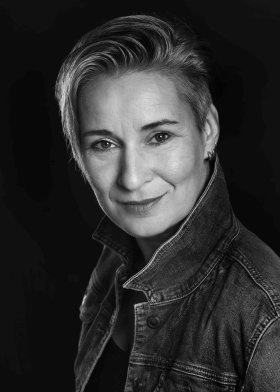 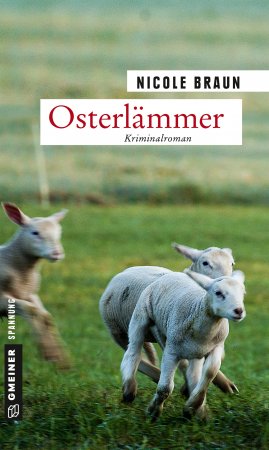 Nicole Braun312 SeitenEUR 13,00 [D] / EUR 13,40 [A]ISBN 978-3-8392-2367-3Erscheinungstermin: 13. März 2019  Copyright Porträt: © Andrea Scheffer, KasselKontaktadresse: Gmeiner-Verlag GmbH Petra WendlerIm Ehnried 588605 MeßkirchTelefon: 07575/2095-153Fax: 07575/2095-29petra.wendler@gmeiner-verlag.dewww.gmeiner-verlag.deAnforderung von Rezensionsexemplaren:Nicole Braun »Osterlämmer«, ISBN 978-3-8392-2367-3Absender:RedaktionAnsprechpartnerStraßeLand-PLZ OrtTelefon / TelefaxE-Mail